Муниципальное бюджетное дошкольное образовательное учреждение « Детский сад « Звёздочка»Мастер-класс для педагогов ДОУ«Георгиевская ленточка»Подготовила воспитательЛарина О.В.Торбеево 2020г.Мастер-класс для педагогов ДОУ«Георгиевская ленточка»Георгиевская лента - символ, без которого не обходятся праздничные мероприятия, посвященные Дню Победы, встречи с ветеранами.
Название ее происходит от имени святого Георгия Победоносца, покровителя воинов. В 1769 году императрица Екатерина II (Великая) приняла решение создать Орден Святого Георгия для поощрения военных за особые заслуги, за мужество и отвагу, проявленные в годы войны России с Турцией (1768-1774 гг). Лента являлась дополнением к ордену (он был нескольких степеней). Получали награду и те воины, которые 25 лет жизни отдали полевой службе или в течение 18 лет были морскими офицерами.Черные полоски символизируют цвет пороха, а оранжевые – огня. А биологи утверждают, что такое сочетание цветов – это предупреждение, любой нарушитель границ государства получит серьезный отпор. Они сравнивают черно-оранжевую ленточку с внешним видом грозного тигра, и, хоть маленькой, но очень опасной, пчелы.В 1943 году аналогом Ордена Святого Георгия стал Орден Славы. 9 мая 1945 года был издан Указ о выпуске медали «За победу над Германией». Медаль укреплялась тоже на двухцветной ленте, она называлась «Гвардейской». А в 1992 году восстановили и Орден Святого Георгия как знак отличия воинов.В 2005 году стартовала акция, которая называется «Георгиевская ленточка», девиз ее звучит «Я помню, я горжусь!». Возникла она из Интернет-проекта «Наша Победа», где были опубликованы трогательные рассказы людей о подвигах их родных на фронте и в тылу, уникальные фотографии. Было решено создать символ благодарности ветеранам и памяти о событиях военных лет. Эта символическая лента не является точной копией государственной награды.
Уже с 2006 года география распространения Георгиевской ленты расширилась. Не только в российских городах, но и в других странах мира волонтеры накануне 9 мая раздают ленточки на улицах и в парках. Их привязывают на рюкзаки, сумки, антенны машин, прикалывают к одежде. Основная цель этого мероприятия – чтобы молодые поколения не забывали о том, какой ценой досталась победа. Люди охотно участвуют в акции, для них это возможность  сказать «Спасибо!» фронтовикам за мирное небо.Георгиевскую ленту нужно носить с большим почетом и уважением к тем великим и мужественным людям!Цель: изготовление броши к 9 мая 75-летию Победы в Великой Отечественной войне.
Задачи:
- развивать творческое воображение, мелкую моторику кистей рук;
- воспитывать усидчивость;
- развивать эстетический вкус, интерес к созданию оригинальной георгиевской ленты;
- воспитывать аккуратность в выполнении работы, осторожность;
- воспитывать патриотизм и чувство гордости за свою страну.Для изготовления броши нам понадобится:Георгиевская ленточка (длина 15*20 см.)Атласные ленточки разных цветов (ширина .)акриловые капли;    зажигалку, чтобы опалить ленточку;    пинцет — удерживать ленточку;    клей типа «Момент» в геле;    термопистолет, зажим, булавка.Ход мастер класса:Добрый вечер, уважаемые коллеги! Хочу с вами, поделиться мастер-классом по изготовлению броши «Георгиевская ленточка». Для данного мастер-класса прошу выйти 5 человек.Воспитатель показывает этапы изготовления броши.Приступаем к изготовлению броши.1 шаг: Из атласной ленты нарезаем квадратики 4х4 см. Нам необходимо заготовить для одной ленты по два квадратика синей и красной ленты и три – белого. Края каждого квадрата обязательно необходимо опалить пламенем. Так вы избежите осыпания ленты.2 шаг: Детали мелкого размера удобнее держать, зафиксировав их пинцетом. Получается небольшая фигура треугольной формы,  которую вновь нужно сложить вдвое. 3 шаг: Острые лепестки – базовые элементы, которые использует техника канзаши. Край ленты, зажатый при помощи пинцета, нужно отрезать и опалить при помощи зажигалки или свечки.Из атласной ленты белого, красного, синего цветов нарезаем квадраты. Из них мы сделаем 8 лепестков. Для этого складываем квадрат по диагонали. Загибаем углы треугольника к вершине. Обрезаем у лепестка кончик на  и припаиваем зажигалкой. Аналогичным способом изготавливаем другие лепестки. Всего их должно быть 16-18 штук.Вставляем один лепесток в другой, предварительно капнув клея на край того лепестка, который должен оказаться внутри. Склеиваем все лепестки. Последний соединяем с первым, и половина дела сделана4 шаг:  Далее нам нужно сделать «Колосок».Сворчиваем по диагонали красные, синие и белые «лепестки»:Согнуть по диагонали надо три раза.Срезаем краешки и запаиваем, как для предыдущих  лепестков.Далее приготовим все заготовки, возьмем клей-гель и запас с тычинками:Красные заготовочки вкладываем, посреди серебристые, затем фиксируем клеем:Вот так выходит:Надо, чтобы получились три пары лепестков, симметрично друг другу, а один непарный — «веточка» или «колосок»:Там, где сходятся лепесточки, приклеиваем акриловые капли (можно поменять на бусины, и др. по желанию): В итоге, у вас должна  получиться своеобразная деталь, которая по своей форме напоминает колосок. «Колосок» прикрепляем клеем к получившемуся цветку.5 шаг:  Георгиевскую ленту отрезаем нужного размера, складываем петелькой и фиксируем в нескольких местах клеем. Полученный цветок приклеиваем на георгиевскую ленту.6 шаг: На внутренней стороне георгиевской ленты фиксируем булавку.7 шаг: Наша георгиевская ленточка-брошь – готова.Как бы Вы ни завязали георгиевскую ленту, главное, чтобы в сердце оставалась глубокая признательность за подвиги русских людей во времена Великой Отечественной Войны.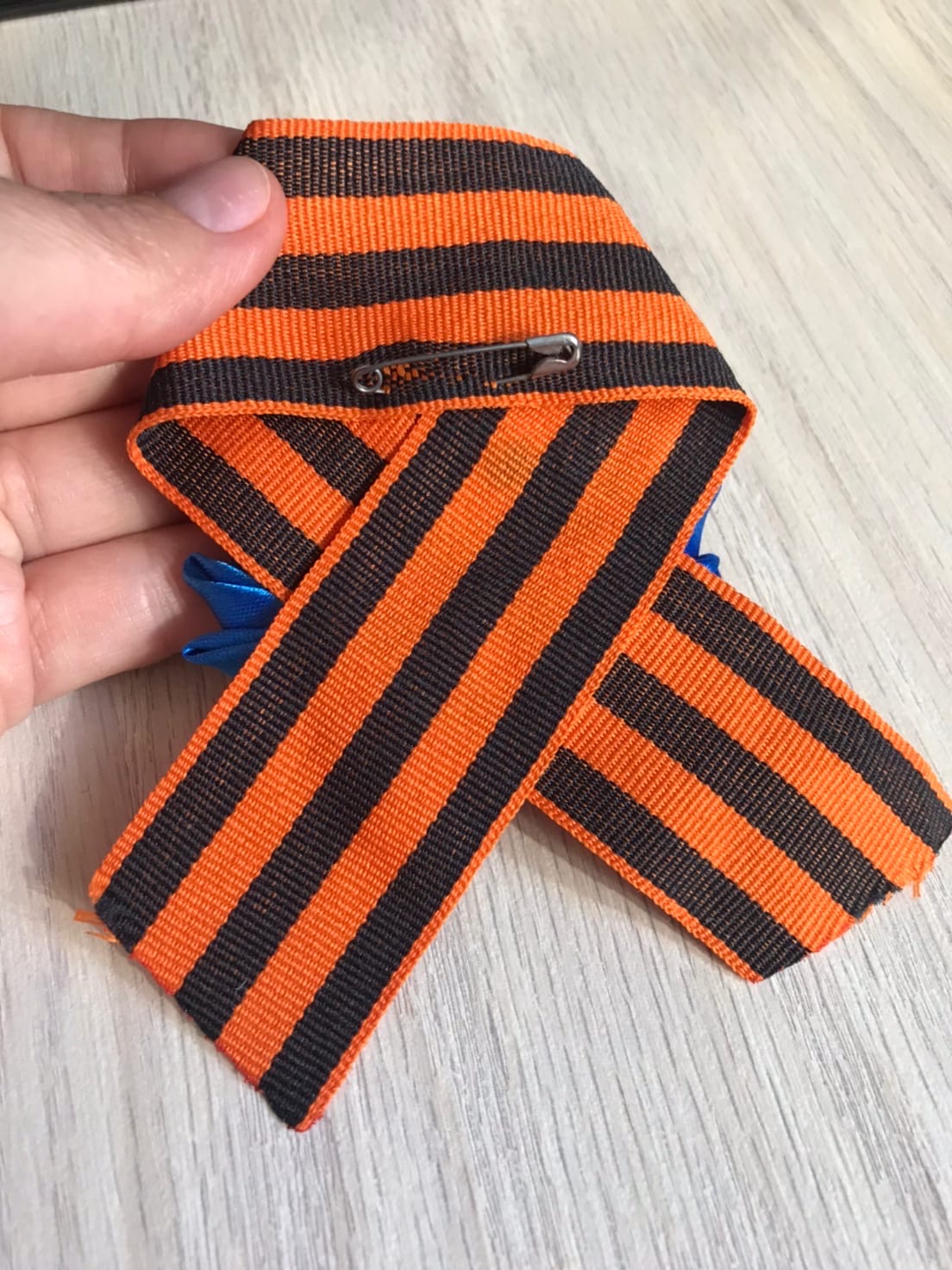 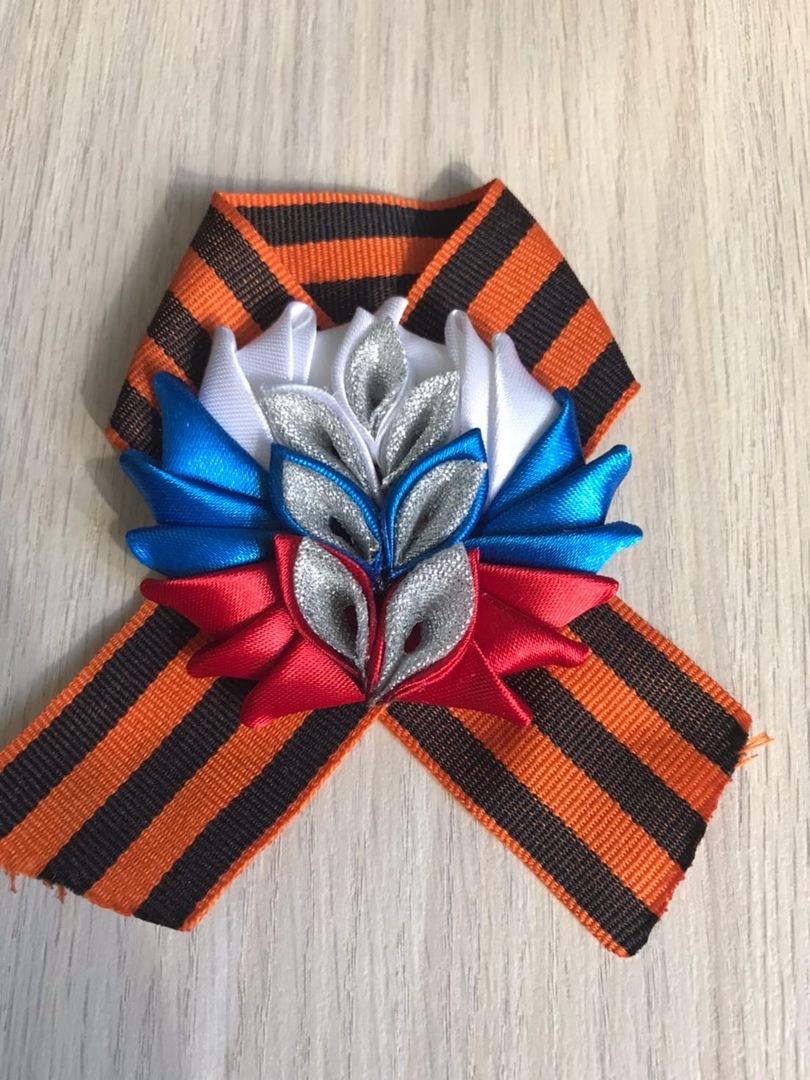 На этом мастер класс наш завершился. Уважаемые коллеги вам спасибо за участие!